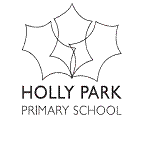 T E R M   D A T E S   F O R   2020   –   2021A U T U M N   T E R M   2020Wednesday 2nd September 2020:	 	Staff Training Day, school closedThursday 3rd September 2020:		Children return to school at 8.55amMonday 5th October 2020:           		 Staff Training Day, school closedFriday 23rd October 2020:			End of the first half of the Autumn TermMonday 26th October – Friday 30th October: Half Term Holiday, school closedMonday 2nd November 2020:			Children return to school at 8.55amFriday 27th November 2020:			Staff Training Day, school closedFriday 18th December 2020:	  	           End of the Autumn Term, school ends at 1.30pmMonday 21st December – Friday 1st January: Christmas Holidays, school closedS P R I N G   T E R M   2021Monday 4th January 2021:		          Staff Training Day, school closedTuesday 5th January 2021:                          Children return to school at 8.55amFriday 12th February 2021:			End of the first half of the Spring TermMonday 15th February – Friday 19th February: Half Term Holiday, school closedMonday 22nd February 2021:			 Children return to school at 8.55amWednesday 31st March 2021:		            End of the Spring Term, school ends at 1.30pmThursday 1st April – Friday 16th April: Easter Holidays, school closedS U M M E R   T E R M   2021Monday 19th April 2021:			Children return to school at 8.55amMonday 3rd May 2021:			May Bank Holiday, school closedFriday 28th May 2021:			            End of the first half of the Summer TermMonday 31st May – Friday 4th June: Half Term Holiday, school closedMonday 7th June 2021:			 Staff Training Day, school closedTuesday 8th June 2021:			 Children return to school at 8.55amFriday 23rd July 2021:			             End of the Summer Term, school ends at 1.30pm